IEPIRKUMA LĪGUMS (PROJEKTĒŠANA) (Identifikācijas Nr. JPP 2016/36)Jēkabpils pilsētas pašvaldība, domes priekšsēdētāja vietnieka sociālajos jautājumos Jāņa Raščevska personā, kurš darbojas pamatojoties uz likumu „Par pašvaldībām” un Jēkabpils pilsētas pašvaldības nolikumu (turpmāk tekstā - Pasūtītājs), no vienas puses, un SIA „Reģionālie projekti”, tās pilnvarotā pārstāvja Ivo Narbuta personā, kurš darbojas pamatojoties uz 2016.gada 19.februāra pilnvaru Nr.1 (turpmāk tekstā - Izpildītājs) no otras puses, pamatojoties uz publiskā iepirkuma „Detālplānojuma un būvprojekta „Jēkabpils pilsētas kapu pārbūve Zaļā ielā 27, Jēkabpilī” izstrāde” (Identifikācijas Nr. JPP 2016/36) rezultātiem,Izpildītāja iesniegto piedāvājumu, iepirkuma komisijas 2016.gada 25.maija lēmumu (sēdes protokols Nr.145), noslēdz līgumu par sekojošo:DefinīcijasDienas ir kalendārās dienas.Apakšuzņēmējs ir juridiska vai fiziska persona, kas slēdz līgumu ar Izpildītāju par noteikta Darba daļas veikšanu.Projekta vadītājs ir Pasūtītāja pārstāvis, kurš ir pilnvarots pārstāvēt Pasūtītāju: pieņemt lēmumus, dot rīkojumus un saskaņojumus šajā līgumā paredzētajos gadījumos.Līguma priekšmetsPasūtītājs pasūta un apmaksā, bet Izpildītājs apņemas izstrādāt detālplānojumu un būvprojektu „Jēkabpils pilsētas kapu pārbūve Zaļā ielā 27, Jēkabpilī” (turpmāk – Darbs), saskaņā ar līguma 1.pielikuma „Darba uzdevums detālplānojuma izstrādei un Projektēšanas uzdevums Jēkabpils pilsētas kapu pārbūvei” un projektēšanu regulējošo normatīvo aktu prasībām.LīgumcenaPar Darba veikšanu Pasūtītājs apņemas samaksāt Izpildītājam līgumcenu tādā apjomā un termiņos kā noteikts šajā līgumā.Līgumcena ir EUR 28400,00 (divdesmit astoņi tūkstoši četri simti euro). Pievienotās vērtības nodoklis 21% ir EUR 5964,00 (pieci tūkstoši deviņi simti sešdesmit četri euro). Līgumcenas un pievienotās vērtības nodokļa kopējā summa ir EUR 34364,00 (trīsdesmit četri tūkstoši trīs simti sešdesmit četri euro).Darba izpilde un pušu sadarbībaDarbs jāveic latviešu valodā.Visa veida paziņojumiem, rīkojumiem, apstiprinājumiem, apliecinājumiem, saskaņojumiem un lēmumiem, kas jāizdod saskaņā ar līgumu, jābūt izdotiem rakstveidā.Pasūtītājs un Izpildītājs1 (vienu) reizi nedēļā (datumu un laiku saskaņojot ar Pasūtītāju) rīko kopīgas Darba vadības apspriedes, kurās izskata problēmas un risinājumus, termiņus, līguma 1.pielikuma „Projektēšanas uzdevums” un līguma grozījumus.Izpildītājs protokolē Darba vadības apspriedes un izsniedz protokola kopijas apspriedes dalībniekiem 5 (piecu) dienu laikā pēc sanāksmes.Par apstākļiem, kas var ietekmēt Darba kvalitāti, termiņus vai līgumcenu, Izpildītājam nekavējoties, bet ne vēlāk kā 7 (septiņu) dienu laikā, no brīža kad tas uzzināja vai tam vajadzēja uzzināt, par šiem apstākļiem jābrīdina Projekta vadītājs un jāiesniedz ietekmes novērtējums.Izpildītājam nav tiesības pretendēt uz līgumcenas palielināšanu, ja Izpildītājs nav savlaicīgi paziņojis Projekta vadītājam par iepriekšējā punktā minētajiem apstākļiem.Izpildītāja personālsDarba veikšanai Izpildītājs piesaista savā iepirkuma piedāvājumā minēto personālu. Personāla maiņa Izpildītājam jāsaskaņo ar Projekta vadītāju. Piedāvātā personāla kvalifikācijai jābūt tādai pašai vai labākai kā nomaināmajam personālam.Izpildītājam ir jānomaina ikviens Darba izpildē iesaistītā (piedāvājumā minētā vai nomainītā) personāla, ja to pieprasa Pasūtītājs un pamato ar kādu no šādiem iemesliem:atkārtota pavirša savu pienākumu pildīšana;nekompetence vai nolaidība;līgumā noteikto saistību vai pienākumu nepildīšana.Projekta vadītājs pieņem lēmumu atļaut vai atteikt darbinieku nomaiņu iespējami īsā laikā, bet ne vēlāk kā 5 (piecu) darbdienu laikā pēc tam, kad saņēmis visu informāciju un dokumentus, kas nepieciešami lēmuma pieņemšanai saskaņā ar šīs līguma nodaļas noteikumiem.Trīs dienu laikā pēc līguma noslēgšanas Izpildītājam ir jāiesniedz par visiem sertificētiem speciālistiem civiltiesiskās atbildības obligātās apdrošināšanas līguma kopijas, kas noslēgtas saskaņā ar Ministru kabineta 19.08.2014. noteikumiem Nr.502 “Noteikumi par būvspeciālistu un būvdarbu veicēju civiltiesiskās atbildības obligāto apdrošināšanu”. ApakšuzņēmējiIzpildītājs atbild par apakšuzņēmēju darbu.Darba veikšanai Izpildītājs piesaista savā iepirkuma piedāvājumā minētos apakšuzņēmējus.Citu apakšuzņēmēju maiņu jāsaskaņo ar Projekta vadītāju. TermiņiLīgums stājas spēkā no tā parakstīšanas dienas un ir spēkā līdz līgto saistību izpildīšanai.Izpildītājs iesniedz Pasūtītājam atbilstoši Darba uzdevumam izstrādātu Detālplānojuma 1.redakciju ne vēlāk kā 17 (septiņpadsmit nedēļas) pēc līguma noslēgšanas dienas. Izpildītājs iesniedz Pasūtītājam atbilstoši darba uzdevumam un projektēšanas uzdevumam pilnībā izpildītu Darbu līdz 2016. gada 8.decembrim.Pasūtītājs izskata 7.2.punktā prasītos dokumentus un sniedz atbildi 10 (desmit) darba dienu laikā pēc to saņemšanas.Maksājuma kārtība un dokumentiPar paveikto Darbu Pasūtītājs maksā šādā kārtībā:Pasūtītājs samaksā Izpildītājam avansu ne vairāk kā 20% (divdesmit procenti) apmērā no Līguma summas, ja Izpildītājs iesniedz rēķinu un garantiju par avansa summu 15 (piecpadsmit) darba dienu laikā pēc rēķina un garantijas par avansa summu saņemšanas dienas, ja iesniegtā garantija atbilst Līguma 3.pielikuma „Garantiju noteikumi” prasībām.10% (desmit procenti) apmērā no līguma summas tiek samaksāta pēc Darba uzdevumā paredzēto priekšlikumu, rīcības un risinājumu variantu un ziņojuma iesniegšanas izvērtēšanai un darba grupas sanāksmes priekšlikumu sākotnējai izvērtēšanai ( 6 (sešas) nedēļas pēc līguma noslēgšanas), pamatojoties uz Izpildītāja iesniegto pieņemšanas – nodošanas starpaktu un rēķinu.20 % (divdesmit procenti) apmērā no līguma summas tiek samaksāta pēc Detālplānojuma 1.redakcijas, tai skaitā būvprojekta minimālā sastāvā (MBP) iesniegšanas (17 (septiņpadsmit) nedēļas pēc līguma noslēgšanas) pamatojoties uz Izpildītāja iesniegto pieņemšanas – nodošanas starpaktu un rēķinu.Darbu galīgā apmaksa tiks veikta 30 (trīsdesmit) dienu laikā, pēc visu Darba uzdevumā detālplānojuma izstrādei un Projektēšanas uzdevumā Jēkabpils pilsētas kapu pārbūvei minēto prasību izpildes, pieņemšanas – nodošanas akta parakstīšanas un rēķina iesniegšanas. Par paveikto Darbu Izpildītājs iesniedz Projekta vadītājam pieņemšanas – nodošanas aktu 2 (divos) eksemplāros un rēķinu (turpmāk – samaksas dokumenti).Visus maksājumus veic ar pārskaitījumu 8.2., 8.3., 8.4., un 8.5.punktos minēto dienu laikā no brīža, kad Projekta vadītājs ir saņēmis pareizi sagatavotus samaksas dokumentus. Samaksu par Darbu izpildi Pasūtītājs pārskaita uz Izpildītāja kontu.Līgumsodu un zaudējumus Izpildītājs atmaksā Pasūtītājam vai Pasūtītājs atskaita no Izpildītājam paredzētā maksājuma.Darba kvalitāte un līgumsodsDarba nodošanas un būvniecības laikā konstatētās kļūdas un trūkumi Izpildītāja sagatavotajos dokumentos Izpildītājam jālabo uz sava rēķina Pasūtītāja noteiktajā termiņā. Ja Izpildītājs noteiktajā termiņā neveic prasītos labojumus, Pasūtītājam ir tiesības labošanu uzdot citai personai, un Izpildītājam ir jāsedz šo labojumu izmaksas. Šīs Pasūtītāja tiesības neatbrīvo Izpildītāju no līguma 9.4.punktā noteiktā līgumsoda.Izpildītājam jāsedz to būvdarbu izmaksas, kas nebūtu jāveic, ja būvprojekta kļūdas būtu Pasūtītāja noteiktajā termiņā izlabotas, bet kopā ne vairāk kā 30 % (trīsdesmit procenti) apmērā no šajā līgumā noteiktās kopējās summas. Izpildītājam jāsedz tādu defektu labošanas izmaksas, kas radušies būves garantijas laikā projekta kļūdu dēļ. Strīda gadījumā Pasūtītājs, Izpildītājs un būvuzņēmējs pieaicina savstarpēji atzītu ekspertu vai ekspertu grupu, kuru slēdziens būvniecības dalībniekiem ir saistošs.Ja Pasūtītājs kavē līgumā noteiktos maksājumus, tad Pasūtītājs maksā līgumsodu 0,2 % (nulle komats divi procenti) apmērā no neveiktā maksājuma (parāda) par katru nokavēto dienu, bet kopsummā ne vairāk kā 10 % (desmit procenti) no līguma kopējās summas.. Ja Izpildītājs kavē līgumā noteikto Darba iesniegšanas termiņu, vai kavē pieļauto kļūdu un trūkumu labošanas termiņus, tad Izpildītājs maksā līgumsodu 0,2 % (nulle komats divi procenti) apmērā no līguma kopējās summas par katru nokavēto dienu, bet kopsummā ne vairāk kā 10 % (desmit procenti) no līguma kopējās summas. Zaudējumu atlīdzībaIzpildītājam ir tiesības prasīt zaudējumu atlīdzību gadījumos, ja:Pasūtītājs nepamatoti nesaskaņo speciālistu un/vai apakšuzņēmēju maiņu;citos gadījumos, kad Pasūtītāja vainas dēļ Izpildītājam ir radušies zaudējumi.Pasūtītājam ir tiesības saņemt zaudējumu atlīdzību gadījumos, ja:Izpildītājs Pasūtītāja norādītajā termiņā nav novērsis atklātās kļūdas un trūkumus;citos gadījumos, kad Izpildītāja vainas dēļ Pasūtītājam ir radušies zaudējumi.Puses savlaicīgi brīdina viena otru par zaudējumus radošu gadījumu iestāšanos, lai varētu pretendēt uz zaudējumu atlīdzības saņemšanu.Līguma grozīšanaJa pēc līguma noslēgšanas datuma spēkā esošajos normatīvajos aktos tiek izdarīti grozījumi, kas pazemina vai paaugstina Izpildītāja veiktās Darba izmaksas, un šādi grozījumi nav atspoguļoti līgumcenā, tad, pēc abu pušu savstarpējas vienošanās, tiek grozīta līgumcena, saskaņā ar Publisko iepirkumu likuma 67.1 pantu.Līgumcena var tikt grozīta, ja puses vienojas grozīt līguma 1.pielikumu „Darba uzdevums detālplānojuma izstrādei un Projektēšanas uzdevums Jēkabpils pilsētas kapu pārbūvei” un tas ietekmē Izpildītāja izdevumus.Līguma grozījumus sagatavo Izpildītājs, saskaņo Projekta vadītājs un paraksta abas puses.Līguma grozījumi izdarāmi rakstveidā.Izpildītājs ir tiesīgs saņemt Darba izpildes laika pagarinājumu, ja:Pasūtītājs kavē vai aptur Darba veikšanu, no Izpildītāja neatkarīgu iemeslu dēļ, vai novilcina 7.3.punktā noteikto pienākumu izpildi;Darba veikšanu kavē būtiski līguma 1.pielikuma „Darba uzdevums detālplānojuma izstrādei un Projektēšanas uzdevums Jēkabpils pilsētas kapu pārbūvei” grozījumi, kas nav Izpildītāja radīti.Līguma darbības izbeigšanaIzpildītājam ir tiesības prasīt izbeigt līguma darbību, ja:Pasūtītājs neveic maksājumus un līgumsods sasniedz 10% (desmit procenti) no līgumcenas.Pasūtītājam ir tiesības prasīt izbeigt līguma darbību, ja:Darba dokumentācija šajā līgumā noteiktajā apjomā netiek iesniegta 30 (trīsdesmit) dienu laikā pēc noteiktā iesniegšanas termiņa, vai arī, ja Pasūtītāja noteiktajā termiņā Izpildītājs nav izlabojis kļūdas un trūkumus;Izpildītāja līgumsods sasniedzis 10 % (desmit procenti) no līgumcenas;ir pasludināts Izpildītāja maksātnespējas process, apturēta vai pārtraukta tā saimnieciskā darbība, uzsākta tiesvedība par Izpildītāja bankrotu vai tiek konstatēts, ka līdz līguma izpildes beigu termiņam Izpildītājs būs likvidēts.Abpusēji rakstiski vienojoties, puses var izbeigt līgumu kāda cita iemesla dēļ.AutortiesībasDarba rezultātā izstrādātie materiāli ir Pasūtītāja īpašums.Pasūtītājam ir tiesības mainīt, pārstrādāt, dalīt daļās un publicēt Izpildītāja iesniegtos materiālus bez Izpildītāja atļaujas.Nepārvarama varaPuses ir atbrīvotas no atbildības par līguma pilnīgu vai daļēju neizpildi, ja šāda neizpilde radusies nepārvaramas varas vai ārkārtēja rakstura apstākļu rezultātā, kuru darbība sākusies pēc līguma noslēgšanas un kurus nevarēja iepriekš ne paredzēt, ne novērst. Pie nepārvaramas varas vai ārkārtēja rakstura apstākļiem pieskaitāmi: stihiskas nelaimes, t.sk., dabas katastrofas, citas katastrofas un avārijas, epidēmijas, karadarbība, streiki, iekšējie nemieri, blokādes, kā arī tāda ārējo normatīvo aktu pieņemšana, kas liedz abām vai vienai pusei turpināt līgumsaistību izpildi, un citi apstākļi, kas neiekļaujas pušu iespējamās kontroles robežās.Pusei, kura atsaucas uz nepārvaramas varas vai ārkārtēja rakstura apstākļu darbību, nekavējoties par šādiem apstākļiem rakstveidā jāziņo otrai pusei. Ziņojumā jānorāda, kādā termiņā pēc viņa ieskata ir iespējama un paredzama viņa līgumsaistību izpilde, un pēc otras puses pieprasījuma jāiesniedz kompetentas institūcijas izsniegta izziņa, kas satur nepārvaramas varas vai ārkārtējo apstākļu darbības apstiprinājumu un to raksturojumu. Ja līguma turpmāka izpilde nav iespējama, puses sastāda Darba nodošanas – pieņemšanas aktu un Izpildītājs saņem samaksu par visu līdz tam kvalitatīvi paveikto Darba daļu.Strīdus risināšanaStrīdus risina sarunu ceļā, bet, ja puses 30 (trīsdesmit) dienu laikā nepanāk vienošanos, tad strīdus izskata Latvijas Republikas tiesā saskaņā ar Latvijas Republikas normatīvajiem aktiem.Papildus noteikumiLīgumam ir pievienoti zemāk uzskaitītie dokumenti, kas ir līguma pielikumi un ir neatņemama tā sastāvdaļa:Līgums noslēgts 2 (divos) eksemplāros latviešu valodā, pa vienam līguma eksemplāram uz 25 lapām ar 3 (četriem) pielikumiem uz 20 lapām katrai pusei.Pušu rekvizītiPušu paraksti2016.gada 13.jūnija IEPIRKUMA LĪGUMA (PROJEKTĒŠANA)1. pielikums DARBA UZDEVUMSDetālplānojuma izstrādeizemesgabalam Zaļā ielā 27, Jēkabpilī (kadastra apzīmējums 5601 002 0038) Detālplānojuma izstrādes pamatojums2010. gada 4. marta Jēkabpils pilsētas pašvaldības saistošajos noteikumos Nr.6. “Jēkabpils pilsētas teritorijas plānojums ar grozījumiem 2007. - 2019. gadam” un Jēkabpils pilsētas attīstības programmā no 2012. līdz 2018. gadam ir paredzēta Jēkabpils pilsētas kapu teritorijas paplašināšana un krematorijas ar kolumbāriju būvniecība.Detālplānojuma izstrādes mērķisDetalizēti izstrādāt detālplānojuma noteiktās teritorijas robežā plānoto (atļauto) izmantošanu, precizēt aizsargjoslas, plānot ceļu tīklu un inženiertehnisko komunikāciju tīklu koridorus, paredzot kapsētas paplašināšanu, krematorijas, kolumbārija, dzīvnieku kapsētas teritorijas izveidošanu un izstrādāt būvprojektu minimālajā sastāvā.Detālplānojuma teritorijaZemes vienība Zaļā iela 27, Jēkabpilī (kadastra apzīmējums 5601 002 0038) un zemes vienība Lielā Kapu iela, Jēkabpilī (kadastra apzīmējums 5601 002 1228). Detālplānojuma teritorijā esošie nekustamie īpašumi atrodas pašvaldības īpašumā.Detālplānojuma teritorijas platība30.03 hektāri, tai skaitā meža teritorija 8.42 hektāru platībā, kapsētu teritorija 19.66 hektāru platībā, ielu un ceļu teritorija 1.95 hektāru platībā.Detālplānojuma uzdevumiDetālplānojums izstrādājams vienlaikus ar būvprojektu minimālā sastāvā atbilstoši normatīvajiem aktiem būvniecības jomā. Izstrādāt detālplānojuma teritorijas funkcionālā un telpiskā izmantojuma iespējamos risinājumus (vismaz divus variantus ar risinājumu vizualizāciju), izvērtējot sekojošo funkciju savietošanas iespējas un zonējumus projektējamajā teritorijā:ieejas zona, iebrauktuve no Zaļās vai Lielās Kapu ielas un stāvlaukums,krematorijas un kolumbārija zona,saimniecības zona (mazēka inventāram, atkritumu konteineru laukums, ūdens ņemšanas vieta, pārvietojamo tualešu izvietošana un apkalpošana, smilts novietne), zona kapavietu aprīkojuma tirdzniecībai.jaunās kapsētas apbedījumu zona (paredzēt atsevišķus sektorus tradicionālajām konfesijām),slēgta tipa dzīvnieku kapsēta un publiski pieejama dzīvnieku kapsēta ar sanitāro aizsargjoslu un piekļuvi  no zemes vienības ar kadastra apzīmējumu 5601 002 1228,Precizēt aizsargjoslas, tai skaitā sanitāro aizsargjoslu ap dzīvnieku kapsētu, aizsargjoslas ap vietējā ģeodēziskā tīkla punktiem.Noteikt meža zemes transformācijai nepieciešamo platību, sagatavojot atmežojamās meža zemes izvietojuma plānu.Paredzēt inženierkomunikācijas (ūdensapgāde, sadzīves kanalizācija, gāze un elektroapgāde krematorijai, apgaismojums stāvlaukumiem, ielai).Izstrādāt detālplānojuma projekta redakcijas atbilstoši normatīvo aktu un šī darba uzdevuma prasībām un pašvaldības Domes pieņemtajiem lēmumiem. Sagatavot pārskatu (kopsavilkumu) par detālplānojuma izstrādes procesu. Pārskatu par detālplānojuma izstrādes procesu sagatavot katrā no detālplānojuma izstrādes posmiem atbilstoši faktiski notikušajām darbībām.Veikt sabiedrības līdzdalības nodrošināšanas pasākumus, tai skaitā ievietot paziņojumus par detālplānojuma izstrādes gaitu un pasākumiem atbilstoši normatīvo aktu prasībām, izskatīt privātpersonu iesniegumus, organizēt un protokolēt sabiedriskās apspriedes, un citas darba gaitā nepieciešamās sanāksmes, apkopot to rezultātus un atbilstoši precizēt detālplānojumu.Pieprasīt no institūcijām tehniskos noteikumus un atzinumus (detālplānojumam un būvprojektam), un atbilstoši tiem izstrādāt detālplānojumu un būvprojektu minimālā sastāvā.Iesniegt detālplānojuma projekta galīgās redakcijas grafisko materiālu digitālā veidā Jēkabpils pilsētas pašvaldības datu bāzes uzturētājam SIA „Mērniecības datu centrs”, saņemot atbilstošu saskaņojumu uz detālplānojuma grafiskās daļas. Īpašie nosacījumi detālplānojuma izstrādēVeikt detālplānojuma teritorijas ģeoloģisko izpēti (urbumi 3 metru dziļumā, lai noteiktu smilts slāņa dziļumu un gruntsūdeņu augstumu).Pasūtīt cirsmas novērtējumu ar informāciju par koksnes krajas apjomiem pa koku sugām kailcirtes teritorijā.Paredzēt risinājumus vides pieejamības nodrošināšanai visā detālplānojuma teritorijā.Paredzēt lietus ūdens novadīšanas sistēmu no apbūves platībām, analizējot kopsakarībā ar kopējās meliorācijas sistēmas darbību un vietas hidroģeoloģiskajiem apstākļiem. Paredzēt risinājumus teritorijas un ielu labiekārtojumam (tai skaitā nožogojumam) un vides dizaina elementu izvietošanai. Institūcijas, kurām detālplānojuma izstrādātājs pieprasa nosacījumus detālplānojuma izstrādei un atzinumus par izstrādātajām detālplānojuma redakcijām:Valsts vides dienesta Daugavpils reģionālā vides pārvalde,VAS “Latvijas valsts ceļi”,Veselības inspekcija, Latgales kontroles nodaļa,SIA ”Jēkabpils ūdens”,AS “Latvenergo”,AS “Latvijas Gāze”,SIA “Lattelecom”,Valsts zemes dienests Zemgales reģionālās nodaļas Jēkabpils birojs (informācija detālplānojuma izstrādei).Jēkabpils pilsētas pašvaldībaIzejas materiāli, normatīvie dokumenti un akti detālplānojuma izstrādei:Teritorijas attīstības plānošanas likums,Aizsargjoslu likums,Būvniecības likums,Ministru kabineta 2014.gada 14.oktobra noteikumi Nr.628 “Noteikumi par pašvaldību teritorijas attīstības plānošanas dokumentiem”,Ministru kabineta 2009.gada 25.augusta noteikumi Nr.970 “Sabiedriskās līdzdalības kārtība attīstības plānošanas procesā”,Ministru kabineta 2014.gada 16.septembra noteikumi Nr.551 ”Ostu, hidrotehnisko, siltumenerģijas, gāzes un citu  atsevišķi neklasificētu inženierbūvju būvnoteikumi” Ministru kabineta 2014. gada 8. jūlija noteikumiem Nr. 392 „Teritorijas attīstības plānošanas informācijas sistēmas noteikumi”; Ministru kabineta 2012. gada 18. jūlija noteikumiem Nr. 889 „Noteikumi par atmežošanas kompensācijas noteikšanas kritērijiem, aprēķināšanas un atlīdzināšanas kārtību”;Ministru kabineta 2010. gada 28. septembra noteikumiem Nr. 916 „Dokumentu izstrādāšanas un noformēšanas kārtība”; Citi Latvijas Republikā spēkā esoši normatīvie akti,2010.gada 4.marta Jēkabpils pilsētas pašvaldības saistošie noteikumi Nr.6. “Jēkabpils pilsētas teritorijas plānojums ar grozījumiem 2007. - 2019. gadam”.Prasības detālplānojuma izstrādei:1. Detālplānojuma sastāvs:2. Detālplānojuma izstrādes gaitā paredzētie pasākumi:2.1. priekšlikumu un iebildumu iesniegšana uzsākot detālplānojuma izstrādi, kas ilgst ne mazāk kā 4 nedēļas;2.2. sākotnējā sabiedriskā apspriede par izstrādātajiem detālplānojuma teritorijas funkcionālā un telpiskā izmantojuma alternatīvajiem risinājumiem; 2.3. publiskā apspriešana par detālplānojuma 1. redakciju (un precizēto redakciju, ja tāda tiek izstrādāta), kas ilgst ne mazāk kā 4 nedēļas: Priekšlikumu un iebildumu iesniegšana; Sabiedriskās apspriedes sanāksme; Nodrošināta iespēja iepazīties ar detālplānojuma redakciju pašvaldības mājas lapā www.jekabpils.lv . 2.4. Informatīvās planšetes publiskās apspriešanas gaitā: saskaņojama ar izstrādes vadītāju ne vēlāk kā 1 nedēļu pirms publiskās apspriešanas izsludināšanas; izvietojama pašvaldības telpās sabiedrībai brīvi pieejamā vietā, nodrošinot informācijas labu uztveramību; planšetes izmērs ~A1-A0; ietvertā informācija: paziņojums par detālplānojuma publisko apspriešanu (tai skaitā norādes, kur iesniedzami priekšlikumi vai iebildumi), būtiskākā informācija par detālplānojumā paredzēto risinājumu un būvprojektu minimālā sastāvā (MBP), ietverot gan atļauto izmantošanu un apbūves nosacījumus, gan risinājuma vizualizāciju; 2.5. Sanāksme, kurā tiek izskatīti publiskās apspriešanas laikā saņemtie priekšlikumi un institūciju atzinumi – pēc publiskās apspriešanas beigām. 3. Paziņojumi, kas nosūtāmi kaimiņos esošo nekustamo īpašumu īpašniekiem un publicējami TAPIS sistēmā, vietējā laikrakstā „Brīvā Daugava” un mājas lapā www.jekabpils.lv : 3.1. Par detālplānojuma izstrādes uzsākšanu un privātpersonu priekšlikumu iesniegšanu - 4 nedēļu laikā pēc lēmuma pieņemšanas. Papildus Ministru kabineta noteikumos Nr. 628 ietvertajām prasībām, paziņojumā ietver informāciju par rakstisko priekšlikumu iesniegšanas vietu un termiņu; 3.2. Par detālplānojuma redakcijas publisko apspriešanu (un atkārtotu apspriešanu, ja nepieciešams) – 2 nedēļu laikā pēc lēmuma pieņemšanas. Publiskās apspriešanas termiņu paredz ne mazāku par 4 nedēļām 1. redakcijai un ne mazāku par 3 nedēļām pilnveidotajām redakcijām. 3.3. Paziņojums par sanāksmi publiskās apspriešanas gaitā saņemto priekšlikumu izvērtēšanai, kas ne vēlāk kā 2 nedēļas pirms sanāksmes ievietojams TAPIS sistēmā un nosūtams publicēšanai vietējā laikrakstā „Brīvā Daugava” un  mājas lapā www.jekabpils”  3.4. Paziņojums par detālplānojuma apstiprināšanu:  laikrakstā „Latvijas Vēstnesis”, TAPIS sistēmā, vietējā laikrakstā „Brīvā Daugava” un mājas lapā www.jekabpils.lv . 4. Detālplānojuma izstrādes laika grafiks:4.1. Darba uzdevumā paredzēto priekšlikumu, rīcības un risinājumu variantu un ziņojuma iesniegšana izvērtēšanai un darba grupas sanāksme priekšlikumu sākotnējai izvērtēšanai – 6 (sešas) nedēļas pēc līguma noslēgšanas; 4.2. Sākotnējās sabiedriskās apspriešanas (iedzīvotāju viedokļa aptauja – darba uzdevuma 9. punkts) organizēšana priekšlikumu izvērtēšanai no 7. – 8. nedēļai pēc līguma noslēgšanas; 4.3. Darba grupas sanāksmes organizēšana izvirzītā teritorijas attīstības risinājuma pieņemšanai no 8. – 9. nedēļai pēc līguma noslēgšanas. 4.4. Detālplānojuma 1. redakcijas, tai skaitā būvprojekta minimālā sastāvā (MBP) iesniegšana 17 (septiņpadsmit) nedēļu laikā pēc līguma noslēgšanas; 4.5. Pirmās redakcijas publiskās apspriešanas organizēšana 2 (divu) nedēļu laikā pēc  Domes lēmuma apstiprināšanas par detālplānojuma redakcijas nodošanu publiskajai apspriešanai; 4.6. Publiskās apspriešanas termiņš tiek noteikts ne mazāk kā 4 (četras) nedēļas. 4.7. Pārskata par institūciju atzinumiem un privātpersonu saņemtajiem priekšlikumiem un iebildumiem iesniegšana 2 (divu) nedēļu laikā pēc publiskās apspriešanas beigām; 4.8. Ja saskaņā ar  Domes lēmumu nepieciešama detālplānojuma redakcijas pilnveidošana, tā jāiesniedz 4 (četru) nedēļu laikā pēc lēmuma pieņemšanas. Pilnveidotās redakcijas publiskās apspriešanas termiņš nosakāms ne mazāk kā 3 (trīs) nedēļas. 4.9. Izpildītāja pienākums ir 5 (piecu) darbdienu laikā pēc pasūtītāja pieprasījuma veikt labojumus iesniegtajos ziņojumos. Būvniecības un komunālās saimniecības nodaļas vadītāja  (personīgais paraksts)	Anita VanagaPROJEKTĒŠANAS UZDEVUMS“Jēkabpils pilsētas kapu pārbūve Zaļā ielā 27, Jēkabpilī”  projektēšanaiVISPĀRĪGIE RĀDĪTĀJIZemes gabala (kadastra Nr. 5601 002 0038)  kopējā platība 28.08 haTeritorijas plānojumā projektējamai teritorijai noteikta atļautā izmantošana  “Kapsētu  teritorija-ZK” un  “Mežu teritorija-ZM”2016.gada 13.jūnija IEPIRKUMA LĪGUMA (PROJEKTĒŠANA)2. pielikums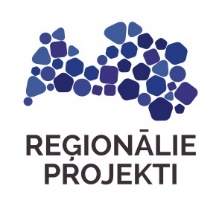 SIA „REĢIONĀLIE PROJEKTI” FINANŠU PIEDĀVĀJUMSPiedāvājam veikt:Detālplānojuma un būvprojekta „Jēkabpils pilsētas kapu pārbūve Zaļā ielā 27, Jēkabpilī” izstrādi (turpmāk – Pakalpojums) saskaņā ar iepirkuma JPP 2016/36 līguma projektiem par piedāvājuma cenu:Apliecinām piedāvājumā sniegto ziņu patiesumu un precizitāti.Apliecinām, ka:2.1.piedāvājumā esam snieguši patiesas un precīzas ziņas;     2.2. piekrītam visām iepirkuma JPP 2016/36 nolikumā izvirzītajām prasībām;     2.3. pilnībā piekrītam līgumprojektu nosacījumiem. Pretendenta nosaukums: SIA „Reģionālie projekti”Reģistrēts: Rīgā, 1998.gada 4.augustā, 40003404474  		        (kur, kad, reģistrācijas Nr.)Nodokļu maksātāja reģistrācijas Nr. LV_40003404474 Juridiskā adrese: Rūpniecības iela 32b-2, Rīga, LV-1045Biroja adrese: Rūpniecības iela 32b-501, Rīga, LV-1045			Bankas rekvizīti: „Swedbank” AS, HABALV22, LV59HABA0001408035739Telefons: 67320809E-pasta adrese: birojs@rp.lvTEHNISKAIS PIEDĀVĀJUMSAtbilstoši nolikuma 15.1. punktā minētajām prasībām sagatavots apraksts iepirkuma līgumā paredzētā Pakalpojuma veikšanai.SIA „Reģionālie projekti” apliecina izpratni par detālplānojuma un būvprojekta izstrādes būtību un mērķiem, veidu un apjomu.Detālplānojuma izstrāde zemesgabalam Zaļā ielā 27, Jēkabpilī (kadastra apzīmējums 5601 002 0038) (turpmāk - Detālplānojums) ir Jēkabpils pilsētas pašvaldības teritorijas attīstības plānošanas dokuments, kura mērķis detalizēti izstrādāt detālplānojuma noteiktās teritorijas robežā plānoto (atļauto) izmantošanu, precizēt aizsargjoslas, plānot ceļu tīklu un inženiertehnisko komunikāciju tīklu koridorus, paredzot kapsētas paplašināšanu, krematorijas, kolumbārija, dzīvnieku kapsētas teritorijas izveidošanu un izstrādāt būvprojektu minimālajā sastāvā.Ilustrācija 1. Detālplānojuma sastāvsTiks veikti sekojoši detālplānojuma uzdevumi:Detālplānojums tiks izstrādāts vienlaikus ar būvprojektu minimālā sastāvā atbilstoši normatīvajiem aktiem būvniecības jomā. Izstrādāti detālplānojuma teritorijas funkcionālā un telpiskā izmantojuma iespējamie risinājumi (vismaz divi varianti ar risinājumu vizualizāciju) atbilstoši Darba uzdevumam.Precizētas aizsargjoslas, tai skaitā sanitārā aizsargjosla ap dzīvnieku kapsētu, aizsargjoslas ap vietējā ģeodēziskā tīkla punktiem.Noteikta meža zemes transformācijai nepieciešamā platība, sagatavojot atmežojamās meža zemes izvietojuma plānu.Paredzētas inženierkomunikācijas (ūdensapgāde, sadzīves kanalizācija, gāze un elektroapgāde krematorijai, apgaismojums stāvlaukumiem, ielai).Izstrādātas detālplānojuma projekta redakcijas atbilstoši normatīvo aktu un šī darba uzdevuma prasībām un pašvaldības Domes pieņemtajiem lēmumiem. Sagatavots pārskats (kopsavilkums) par detālplānojuma izstrādes procesu. Veikti sabiedrības līdzdalības nodrošināšanas pasākumi.Pieprasīti tehniskie noteikumi, nosacījumi un atzinumi (detālplānojumam un būvprojektam), un atbilstoši tiem izstrādāts detālplānojums un būvprojekts minimālā sastāvā.Iesniegts detālplānojuma projekta galīgās redakcijas grafiskais materiāls digitālā veidā Jēkabpils pilsētas pašvaldības datu bāzes uzturētājam SIA „Mērniecības datu centrs”, un saņemts atbilstošs saskaņojums uz detālplānojuma grafiskās daļas.Papildus iepriekšminētajiem uzdevumiem, tiks veikti sekojoši darbi:Veikta detālplānojuma teritorijas ģeoloģiskā izpēte (urbumi 3 metru dziļumā, lai noteiktu smilts slāņa dziļumu un gruntsūdeņu augstumu).Pasūtīts cirsmas novērtējums ar informāciju par koksnes krājas apjomiem pa koku sugām kailcirtes teritorijā.Paredzēti risinājumi vides pieejamības nodrošināšanai visā detālplānojuma teritorijā.Paredzēta lietus ūdens novadīšanas sistēma no apbūves platībām, analizējot kopsakarībā ar kopējās meliorācijas sistēmas darbību un vietas hidroģeoloģiskajiem apstākļiem. Paredzēti risinājumi teritorijas un ielu labiekārtojumam (tai skaitā nožogojumam) un vides dizaina elementu izvietošanai. Detālplānojuma un Būvprojekta izstrādē tiks iesaistīti sekojoši speciālisti:Projekta vadītāja, būvprojekta vadītāja, arhitekte Iveta Lāčauniece;Teritorijas plānotāja Santa Pētersone;Teritorijas plānotājs Ivo Narbuts;Ainavu arhitekte Kristīne Dreija;Inženierkomunikāciju ŪKT speciālists Mārtiņš Pocis;Būvinženieris Artūrs Rakstiņš;Ceļu projektēšanas speciālists Helmuts Nelsons.ORGANIZATORISKĀ STRUKTŪRSHĒMAIlustrācija 2. Detālplānojuma un Būvprojekta izstrādes posmiIzpildāmo darbu un veicamo pasākumu apraksts un darbu izpildē iesaistītie speciālisti norādīti 1.tabulā. Detālplānojuma un Būvprojekta izstrādē tiks iesaistīti sekojoši speciālisti:Projekta vadītāja, būvprojekta vadītāja, arhitekte Iveta LāčaunieceTeritorijas plānotāja Santa PētersoneTeritorijas plānotājs Ivo NarbutsAinavu arhitekte Kristīne DreijaInženierkomunikāciju ŪKT speciālists Mārtiņš PocisBūvinženieris Artūrs RakstiņšCeļu projektēšanas speciālists Helmuts Nelsons1.tabula.2016.gada 13.jūnija IEPIRKUMA LĪGUMA (PROJEKTĒŠANA)3. pielikums GARANTIJU NOTEIKUMIAtbilstoši Kredītiestāžu likuma un Apdrošināšanas sabiedrību un to uzraudzības likuma normām Pasūtītājs ir noteicis šādus garantiju veidus un attiecīgajā garantijā obligāti iekļaujamos nosacījumus un noteikumus:Avansa garantijaiir jābūt garantijai, ko izsniegusi:Latvijas Republikā reģistrēta kredītiestāde, kas saņēmusi Finanšu un kapitāla tirgus komisijas (turpmāk – FKTK) licenci;Latvijas Republikā reģistrēta apdrošināšanas sabiedrība, kas saņēmusi FKTK licenci (apdrošināšanas sabiedrības izdotai garantijai jāpievieno prēmijas samaksu apliecinoša dokumenta kopija);Eiropas Savienības vai Eiropas Ekonomikas zonas valstī (dalībvalstī), vai ne dalībvalstī reģistrēta kredītiestāde, kam ir tiesības sniegt finanšu pakalpojumus Latvijā bez FKTK licences saņemšanas, dibinot filiāli vai bez filiāles atvēršanas, ja FKTK ir saņēmusi atbilstošu paziņojumu no šīs valsts kredītiestāžu uzraudzības iestādes;cita kredītiestāde, kura neatbilst nevienam iepriekš minētajam nosacījumam, ja tās izsniegtu garantiju ir apstiprinājusi Latvijas Republikā reģistrēta kredītiestāde, kas saņēmusi FKTK licenci.Avansa garantijā obligāti jābūt iekļautiem šādiem noteikumiem un nosacījumiem:garantijas devējs apņemas samaksāt Pasūtītāja pieprasīto summu garantijas summas robežās, pēc pirmā rakstiskā Pasūtītāja pieprasījuma, kurā Pasūtītājs norādījis, ka Izpildītājs nav līgumā noteiktā kārtībā atmaksājis avansu pieprasītās summas apjomā;garantijas summa ir vienāda ar avansa summu;garantijas summu var samazināt atbilstoši atmaksātajai avansa summai, atskaitot to no Izpildītāja izrakstītajos rēķinos minētajām summām;garantija jābūt spēkā no avansa maksājuma datuma līdz laikam, kad Izpildītājs paredzējis pilnībā iesniegt Pasūtītājam samaksas dokumentus par padarīto Darbu un vēl 15 darba dienas;garantija ir no Izpildītāja puses neatsaucama;Pasūtītājam nav jāpieprasa garantijas summa no Izpildītāja pirms prasības iesniegšanas garantijas devējam;kredītiestādes izsniegtajai garantijai piemērojami Starptautiskās tirdzniecības kameras noteikumi „The ICC Uniform Rules for Demand Guarantees”, ICC Publication No.758, bet attiecībā uz jautājumiem, kurus neregulē minētie Starptautiskās tirdzniecības kameras noteikumi, šai garantijai piemērojami Latvijas Republikas normatīvie akti. Prasības un strīdi, kas saistīti ar šo garantiju, izskatāmi Latvijas Republikas tiesā saskaņā ar Latvijas Republikas normatīvajiem tiesību aktiem.Līguma izpildes spējas garantija (nav paredzēta):ir jābūt garantijai, ko izsniegusi:Latvijas Republikā reģistrēta kredītiestāde, kas saņēmusi Finanšu un kapitāla tirgus komisijas (turpmāk – FKTK) licenci;Eiropas Savienības vai Eiropas Ekonomikas zonas valstī (dalībvalstī), vai ne dalībvalstī reģistrēta kredītiestāde, kam ir tiesības sniegt finanšu pakalpojumus Latvijā bez FKTK licences saņemšanas, dibinot filiāli vai bez filiāles atvēršanas, ja FKTK ir saņēmusi atbilstošu paziņojumu no šīs valsts kredītiestāžu uzraudzības iestādes;cita kredītiestāde, kura neatbilst nevienam iepriekš minētajam nosacījumam, ja tās izsniegtu garantiju ir apstiprinājusi Latvijas Republikā reģistrēta kredītiestāde, kas saņēmusi FKTK licenci.Līguma izpildes spējas garantijā obligāti jābūt iekļautiem šādiem noteikumiem un nosacījumiem:garantijas devējs apņemas samaksāt Pasūtītāja pieprasīto summu garantijas summas robežās pēc pirmā rakstiskā Pasūtītāja pieprasījuma, kurā Pasūtītājs norādījis, ka Izpildītājs nav līgumā noteiktā kārtībā veicis maksājumu Pasūtītājam pieprasītās summas apjomā;garantijas devējs apņemas samaksāt Pasūtītājam visu garantijas summu, ja Izpildītājs nav pagarinājis šo garantiju līgumā noteiktajā termiņā un kārtībā;garantija ir spēkā 28 (divdesmit astoņas) dienas pēc līguma noteiktā Darba pabeigšanas datuma, ja Darba pabeigšanas termiņš nepārsniedz 3 mēnešus. Ja Darba pabeigšanas termiņš pārsniedz 3 mēnešus, tad iesniegtā garantija drīkst būt spēkā arī uz īsāku laiku, kas nav īsāks par 3 mēnešiem, periodiski to pagarinot līgumā noteiktajā kārtībā;garantijas summa ir 10 (desmit) % apmērā no līguma summas bez pievienotās vērtības nodokļa;garantija ir no Izpildītāja puses neatsaucama;Pasūtītājam nav jāpieprasa garantijas summa no Izpildītāja pirms prasības iesniegšanas garantijas devējam;garantijai piemērojami Starptautiskās tirdzniecības kameras noteikumi „The ICC Uniform Rules for Demand Guarantees”, ICC Publication No.758, bet attiecībā uz jautājumiem, kurus neregulē minētie Starptautiskās tirdzniecības kameras noteikumi, šai garantijai piemērojami Latvijas Republikas normatīvie akti. Prasības un strīdi, kas saistīti ar šo garantiju, izskatāmi Latvijas Republikas tiesā saskaņā ar Latvijas Republikas normatīvajiem tiesību aktiem.Jēkabpilī,2016.gada 13.jūnijā1.pielikums „Darba uzdevums detālplānojuma izstrādei un Projektēšanas uzdevums Jēkabpils pilsētas kapu pārbūvei”2.pielikums ”Finanšu piedāvājums” un „Tehniskais piedāvājums”3.pielikums “Garantiju noteikumi”PasūtītājsIzpildītājsJēkabpils pilsētas pašvaldībaSIA „Reģionālie projekti”Reģistrācijas Nr.9000002420540003404474AdreseBrīvības iela 120, Jēkabpils, LV-5201Rūpniecības iela 32b-2, Rīga, LV-1045BankaAS „SEB BANKA”AS „Swedbank”Kods UNLALV2XHABALV22Konta nr.LV87UNLA0009013130793LV59HABA0001408035739Pasūtītājs IzpildītājsDomes priekšsēdētāja vietniekssociālajos jautājumos___________________________________(J.Raščevskis)Pilnvarotais pārstāvis____________________________________(I.Narbuts)1.sējums.(2 eksemplāri un CD elektroniskā versija PDF vai JPEG/PNG formātā)Paskaidrojuma rakststeritorijas pašreizējās izmantošanas apraksts un attīstības nosacījumi; detālplānojuma izstrādes pamatojums; detālplānojuma risinājumu apraksts un vizualizācija, tai skaitā informācija par veikto izvērtējumu attiecībā uz kapsētas teritorijā noteikto funkciju izvēli un izstrādāto būvprojektu minimālā sastāvā; risinājuma saistība ar piegulošajām teritorijām; ziņojums par detālplānojuma atbilstību vietējās pašvaldības teritorijas plānojuma prasībām. Grafiskā daļaTopogrāfiskais plāns (ne vecāks par 1 gadu) M1:500, Esošā teritorijas izmantošana:  zemes īpašumu robežas ar zemes kadastra numuru; sarkanās līnijas, aizsargjoslas, citi apgrūtinājumi; inženierkomunikāciju tīkli, ielas. Plānotā teritorijas izmantošana: īpašumu robežas (plānotās zemes vienības robežas, paredzot piekļūšanas iespējas pie katras); funkcionālā zona ; satiksmes infrastruktūras shēma ielai (pieturvietas uz Zaļās ielas), ielu un ceļu shēma, Lielās kapu ielas šķērsprofili;ielu sarkanās līnijas, inženierkomunikāciju shēmas; publiskās ārtelpas teritorija un tās labiekārtojums; aizsargjoslu saraksts katram zemesgabalam ar apgrūtinājumu klasifikācijas kodiem un platībām; meliorācijas sistēmas plāns (ja nepieciešams, pēc ģeoloģiskās izpētes); apbūves shēma.Teritorijas izmantošanas un apbūves nosacījumi Detalizēti teritorijas izmantošanas nosacījumi;Apbūves parametri un aprobežojumi katrai zemes vienībai, tai skaitā institūciju nosacījumos pieprasītie;Vides pieejamības nosacījumi; Labiekārtojuma nosacījumi; Prasības inženiertehniskajam nodrošinājumam;Prasības arhitektoniskajiem (žogu, labiekārtojuma elementu) risinājumiem. 2.sējums. (2 eksemplāri un  CD elektroniskā versija PDF vai JPEG/PNG formātā)Pārskats par detālplānojuma izstrādivietējas pašvaldības lēmumi par detālplānojuma izstrādi, tai skaitā uzsākšanu, nodošanu publiskai apspriešanai un apstiprināšanu (ietverot lēmumu pielikumus); ziņojums par institūciju nosacījumiem, to ievērošanu vai noraidīšanu, norādot noraidījuma pamatojumu; ziņojums par institūciju atzinumiem un atkārtotiem atzinumiem, ja tādi bijuši nepieciešami detālplānojuma izstrādes gaitā; ziņojums par publiskās apspriešanas norisi un tās ietvaros notikušajiem sabiedriskās apspriedes pasākumiem; ziņojums par detālplānojuma izstrādes uzsākšanas gaitā un publiskās apspriešanas gaitā saņemtajiem fizisko un juridisko personu iesniegumiem, to vērā ņemšanu vai noraidīšanu, norādot noraidījuma pamatojumu;  cita informācija, kas izmantota detālplānojuma izstrādei. Pievienojamie dokumenti: institūciju sniegtā informācija, nosacījumi un atzinumi; saņemtie privātpersonu (tai skaitā kaimiņu zemes gabalu īpašnieku) priekšlikumi un iebildumi, kā arī uz tiem sniegtās atbildes; publiskās apspriešanas materiāli, tai skaitā paziņojumi un publikācijas presē, pasta apliecinājumi par paziņojumu nosūtīšanu, sanāksmju protokoli; zemesgrāmatas apliecība, zemes robežu plāns;detālplānojuma darba uzdevums; līgums par detālplānojuma izstrādi. 3.sējums. (3 eksemplāri un CD elektroniskā versija PDF vai JPEG/PNG formātā)Būvprojekts “Jēkabpils pilsētas kapu pārbūve Zaļā ielā 27, Jēkabpilī” minimālajā sastāvā (MBP) atbilstoši MK noteikumiem Nr. 551 “Ostu hidrotehnisko, siltumenerģijas, gāzes un citu, atsevišķi neklasificētu, inženierbūvju būvnoteikumi” ar būvvaldes atzīmi (jāparedz sadalījums pa būvniecības kārtām).1231.Projektējamā objekta nosaukums, adreseNosaukums:Jēkabpils pilsētas kapu pārbūveAdrese: 
Zaļā iela 27, Jēkabpils2.Pasūtītāja organizācijas nosaukums, adrese, tālrunisJēkabpils pilsētas pašvaldība
Brīvības iela 120,
Jēkabpils, LV-520065236777, 652074303.Būvniecības veidsKapu teritorijas paplašināšana4.Projektēšanas stadijasBūvprojekts minimālā sastāvā (MBP)Būvprojekts (BP)5.Projektēšanas robežasProjektēšanas robežas atbilstoši detālplānojumam aptver 1 zemes gabala 2 daļas: 3 ha apbedījumu sektors, 1 ha dzīvnieku kapsētas sektors 6.Pasūtītāja piedāvātā dokumentācija,Projektētāja uzdevumsPasūtītājs nodrošina  projektēšanas uzdevumu,inženiertopogrāfisko plānu;īpašumu apliecinošus dokumentus,Projektētāja uzdevumsprojektējot ievērot projektēšanas uzdevuma prasības; nepieciešamos papildus uzmērījumus vai pētījumus, tai skaitā ģeoloģisko izpēti, veic Projektētājsprojektā ievērot izstrādātā detaļplānojuma funkcionālos un telpiskos risinājumus;izstrādājot būvprojektu, ievērot spēkā esošos  LBN un MK noteikumus, kas attiecas uz projektēšanas sagatavošanas un projektēšanas  darbiemIevērot Jēkabpils pilsētas 2010. gada 4. marta saistošos noteikumus Nr. 6 “Jēkabpils pilsētas teritorijas plānojums ar grozījumiem 2007. līdz 2019.gadam:Maksimālā apbūves intensitāte – nav noteiktaMinimālā brīvā teritorija – nav noteiktaMaksimāli pieļaujamais palīgizmantošanas īpatsvars – 2% no teritorijas platības;Autostāvvietu skaits (t.sk. invalīdu autostāvvietas) – saskaņā ar saistošajiem noteikumiem Nr. 6; 04.03.2010;7.Būvprojekts minimālā sastāvā (MBP);Būvprojekts (BP)Izstrādāt būvprojektu minimālā sastāvā (MBP) un būvprojektu (BP):Apbedījumu zonā 2 kapu sektoriem  3 ha platībā (projektējamā teritorija saskaņojama);Dzīvnieku kapsētas sektoru 1 ha platībā (projektējamā teritorija saskaņojama)8.Galvenie būvprojektā paredzamie darbiBūvprojektā projektējamai teritorijai ( 3 ha apbedījumu sektors, 1 ha dzīvnieku kapsētas sektors) izstrādāt: I teritorijas sadaļu:Ģenerālplānu izstrādāt uz topogrāfiskā plāna (ne vecāka par 1 gadu) M1:500, ievērojot izstrādātā detālplānojuma un kopējās koncepcijas risinājumus1) ģenerālplānā norādīt izcērtamos kokus (eksplikācijā-skaits, diametri), rasējumā akcentēt saglabājamos kokus.2) Mazās arhitektūras formas projektējamā teritorijā 3) projektā iekļaut ceļu, trotuāru un celiņu griezumus, mezglus (risinājumi atbilstoši ceļu ekspluatācijas slodzēm), projektēto segumu eksplikāciju, apjomus;Atsevišķu rasējumu ar ceļu un laukumu piesaistēm, izmēriem (iespējams, atsevišķu fragmentu detalizācija M1:200)Jauni apstādījumi projektējamā teritorijā kontekstā ar teritorijas plānojumu un mazajām arhitektūras formām ( atsevišķs dendroloģiskais plāns ar eksplikāciju un apjomiem), nepieciešamības gadījumā fragmentu detalizācija lielākā mērogā;Ceļu un laukumu segumiem pielietot atšķirīgus seguma materiālus autotransportam (piebraucamiem ceļiem, autostāvvietām) un gājēju zonām (trotuāri, laukumi), paredzot kvalitatīvu betona bruģa segumu, detalizēti izstrādājot raksta un krāsu risinājumu. Risinājumos ievērot vides pieejamības principus ( uzbrauktuves un nobrauktuves uz gājēju celiņiem, reljefais bruģis),optimālu invalīdu autostāvvietu izvietošanu autostāvvietā.Informācijas stendi, apgaismojuma risinājums. Paredzēt publiskās               tualetes apmeklētājiem (var būt pārvietojamās – rūpniecisks, dizaina               izstrādājums)Dzīvnieku kapsētas sektorsParedzēt piebraukšanu no Lielās kapu ielas. Atrašanās-zemes gabala (kad. Nr. 5601 002 0038 ziemeļu daļā), projektējamā platība 1 ha. Dzīvnieku kapsētai paredzēt divas zonas, viena – publiski pieejamā dzīvnieku kapsēta, kas paredzēta lolojumdzīvnieku līķu vai to pelnu apbedījumiem, otra- slēgta tipa dzīvnieku kapsētas zona, kurās aprok dzīvnieku līķus no patversmēm, bezsaimnieka dzīvnieku līķus u.c.Projektējot ievērot  MK noteikumu Nr. 1114 prasības. Dzīvnieku kapsēta iežogojama.Paredzēt autostāvvietas proporcionāli šīs teritorijas platībai kā arī apgaismes ķermeņu izvietojumu, soliņus , informācijas stendu, velosipēdu statīvus, ūdens ņemšanas vietu, atkritumu konteineru vietu.Saimnieciskā zonaParedzēt laukumus smilts nobēršanai, atkritumu konteineru laukumus.Risināt zonas ārējo apgaismojumu, ūdensapgādes  un elektroapgādes ārējos tīklus.II Inženierrisinājumu daļa:inženiertīklu risinājumi ŪKT, III Ekonomiskā daļa:būvdarbu apjomu saraksts (BA), izdalīt atsevišķi dzīvnieku kapsētas sektoru;izmaksu aprēķins (T), izdalīt atsevišķi dzīvnieku kapsētas sektoru;9.Vides pieejamības prasībasNodrošināt vides pieejamību :paredzēt piekļuvi  cilvēkiem ar īpašām vajadzībām;10.Būvprojekta orientējošs sastāvs projektējamai teritorijaiTopogrāfiskā  izpēte  (TI) Ģeoloģiskā izpēte  ( ĢI )Teritorijas sadaļa  ( TS )Arhitektūras risinājumi  (AR) Būvprojekta ģenerālplāns ( ĢP )Būvkonstrukciju risinājumi, ja nepieciešams (BK) Ūdensapgādes  un kanalizācijas tīkli  (ŪKT)Vides aizsardzības pasākumi  (VAR) Iekārtu, konstrukciju un būvizstrādājumu kopsavilkums (specifikācijas) (IS)Darbu organizēšanas projekts (DOP) Būvdarbu apjomi ( BA)Izmaksu aprēķins (tāme)  (T)11.Norādījumi par inženiertīklu ierīkošanu objektāprojektējamie tīkli atbilstoši tehniskajiem noteikumiem12.Pasūtītājam iesniedzams          būvprojektsBūvprojekta izdrukāti, akceptēti komplekti 3 eksemplāros (MBP) un 6 eksemplāros (BP), no kuriem būvvaldes eksemplārs noformējams cietajos vākos. Papildus iepriekš minētajam grafiskās daļas rasējumus iesniegt divos eksemplāros CD veidā vektordatu formā, LKS 92 koordinātu sistēmā *dwg. un *PDF formātā, teksta daļa iesniedzama MS Word, MS Excel programmā13.Saskaņojumi tehniskajam projektamAr Pasūtītāja pārstāvi un pilsētas Galveno arhitekti (Jēkabpils pilsētas pašvaldība)Ar visiem tehnisko noteikumu –TN izsniegušajiem tehniskajiem dienestiemJēkabpils pilsētas būvvaldes akcepts14.Iesniedzamā projekta gaitaProjektēšanas gaitā risinājumi skaņojami ar pilsētas Galveno arhitekti, ainavu tehniķi un pasūtītāju  KamJēkabpils pilsētas pašvaldība Brīvības ielā 120, Jēkabpils, LV-5201PretendentsSIA „Reģionālie projekti”AdreseRūpniecības iela 32b-2, Rīga, LV-1045Datums2016.gada 23.maijsPretendenta kontaktpersona(vārds, uzvārds, amats, telefons)Ivo Narbuts, Tehniskais direktors, 26526565, 67320809Nr.PakalpojumsPakalpojuma cena bez PVN cipariem (EUR)Detālplānojuma un būvprojekta “Jēkabpils pilsētas kapu pārbūve Zaļā ielā 27, Jēkabpilī” izstrāde.28 400,00Izpildāmie darbi un veicamie pasākumi Detālplānojuma izstrādeiIzpildāmie darbi un veicamie pasākumi Būvprojekta izstrādeiIzpildē iesaistītie speciālistiIzpildes laiksIZPĒTES POSMSIZPĒTES POSMSIZPĒTES POSMSIZPĒTES POSMSRīcības un risinājumu variantu un ziņojuma iesniegšana izvērtēšanai un darba grupas sanāksme priekšlikumu sākotnējai izvērtēšanaiProjekta vadītāja, būvprojekta vadītāja, arhitekte Iveta LāčaunieceTeritorijas plānotāja Santa Pētersone6 nedēļas no līguma noslēgšanas dienasSabiedrības informēšana par detālplānojuma izstrādes uzsākšanuProjekta vadītāja, būvprojekta vadītāja, arhitekte Iveta LāčaunieceTeritorijas plānotāja Santa Pētersone1-2 nedēļas pēc līguma noslēgšanasTeritorijas plānojuma un citu attiecināmu teritorijas plānošanas un attīstības dokumentu analīzeProjekta vadītāja, būvprojekta vadītāja, arhitekte Iveta LāčaunieceTeritorijas plānotāja Santa PētersoneTeritorijas plānotājs Ivo Narbuts2-3 nedēļas pēc līguma noslēgšanasInformācijas un/vai nosacījumu pieprasīšana detālplānojuma izstrādei no Darba uzdevumā ietvertajām institūcijām.Nosacījumu un tehnisko noteikumu pieprasīšana Projekta vadītāja, būvprojekta vadītāja, arhitekte Iveta Lāčauniece4 nedēļas pēc līguma noslēgšanasCirsmas novērtējuma ar informāciju par koksnes krājas apjomiem pa koku sugām kailcirtes teritorijā izstrādeInženierģeoloģiskās izpētes veikšanaProjekta vadītāja Santa Pētersone4-8 nedēļas pēc līguma noslēgšanasSākotnējās sabiedriskās apspriešanas (iedzīvotāju viedokļa aptaujas organizēšana priekšlikumu izvērtēšanaiProjekta vadītāja, būvprojekta vadītāja, arhitekte Iveta LāčaunieceTeritorijas plānotāja Santa Pētersone7. – 8. nedēļa pēc līguma noslēgšanasDarba grupas sanāksmes organizēšana izvirzītā teritorijas attīstības risinājuma pieņemšanai Projekta vadītāja, būvprojekta vadītāja, arhitekte Iveta LāčaunieceTeritorijas plānotāja Santa PētersoneAinavu arhitekte Kristīne Dreija8. – 9. nedēļa pēc līguma noslēgšanasDETĀLPLĀNOJUMA PROJEKTA SAGATAVOŠANA UN BŪVPROJEKTA SAGATAVOŠANAS POSMSDETĀLPLĀNOJUMA PROJEKTA SAGATAVOŠANA UN BŪVPROJEKTA SAGATAVOŠANAS POSMSDETĀLPLĀNOJUMA PROJEKTA SAGATAVOŠANA UN BŪVPROJEKTA SAGATAVOŠANAS POSMSDETĀLPLĀNOJUMA PROJEKTA SAGATAVOŠANA UN BŪVPROJEKTA SAGATAVOŠANAS POSMSPaskaidrojuma raksta izstrādeProjekta vadītāja, būvprojekta vadītāja, arhitekte Iveta LāčaunieceTeritorijas plānotāja Santa PētersoneTeritorijas plānotājs Ivo NarbutsInženierkomunikāciju speciālists Mārtiņš PocisAinavu arhitekte Kristīne Dreija16 nedēļu laikā no līguma noslēgšanas dienasGrafiskās daļas izstrādeProjekta vadītāja, būvprojekta vadītāja, arhitekte Iveta LāčaunieceTeritorijas plānotāja Santa PētersoneTeritorijas plānotājs Ivo NarbutsInženierkomunikāciju speciālists Mārtiņš PocisAinavu arhitekte Kristīne Dreija16 nedēļu laikā no līguma noslēgšanas dienasTeritorijas izmantošanas un apbūves nosacījumu sagatavošanaProjekta vadītāja, būvprojekta vadītāja, arhitekte Iveta LāčaunieceTeritorijas plānotāja Santa Pētersone16 nedēļu laikā no līguma noslēgšanas dienasPārskata sagatavošana par Detālplānojuma izstrādiTeritorijas plānotāja Santa Pētersone 16 nedēļu laikā no līguma noslēgšanas dienasBūvprojekta minimālā sastāvā sagatavošana Būvprojekta vadītāja, arhitekte Iveta LāčaunieceAinavu arhitekte Kristīne DreijaBūvinženieris Artūrs RakstiņšCeļu projektēšanas speciālists Helmuts NelsonsŪKT projektētājs Mārtiņš Pocis16 nedēļu laikā no līguma noslēgšanas dienasRisinājumu skaņošana ar pilsētas Galveno arhitekti, ainavu tehniķi un pasūtītāju  Būvprojekta vadītāja arhitekte Iveta Lāčauniece16 nedēļu laikā no līguma noslēgšanas dienasDETĀLPĀNOJUMA PUBLISKĀ APSPRIEŠANADETĀLPĀNOJUMA PUBLISKĀ APSPRIEŠANADETĀLPĀNOJUMA PUBLISKĀ APSPRIEŠANADETĀLPĀNOJUMA PUBLISKĀ APSPRIEŠANADetālplānojuma projekta saskaņošana  un iesniegšana Jēkabpils pilsētas pašvaldībā. Projekta prezentēšana.Projekta vadītāja, būvprojekta vadītāja, arhitekte Iveta LāčaunieceTeritorijas plānotāja Santa Pētersone17 nedēļu laikā no līguma noslēgšanas dienasBūvprojekta minimālā sastāvā iesniegšana Būvvaldē Būvprojekta vadītāja Iveta Lāčauniece17 nedēļu laikā no līguma noslēgšanas dienasDetālplānojuma projekta publiskās apspriešanas organizēšana 2 (divu) nedēļu laikā pēc  Domes lēmuma apstiprināšanas par detālplānojuma redakcijas nodošanu publiskajai apspriešanaiDetālplānojuma projekta publiskās apspriešanas organizēšana (publikācijas, t.sk. TAPIS, dokumentu sagatavošana publiskajai apspriešanai, iesniegšana institūcijām atzinuma saņemšanai, sabiedriskās apspriešanas sanāksmes vadīšana, publiskās apspriešanas rezultātu apkopošana (atzinumi, iesniegumi) un iesniegšana Darba grupai u.c.)Sanāksmes, kurā tiek izskatīti publiskās apspriešanas laikā saņemtie priekšlikumi un institūciju atzinumi, organizēšanaProjekta vadītāja, būvprojekta vadītāja, arhitekte Iveta LāčaunieceTeritorijas plānotāja Santa PētersoneAinavu arhitekte Kristīne Dreija4 nedēļas pēc publikācijas vietējā laikrakstā, TAPIS un pašvaldības interneta vietnē Sanāksmes, kurā tiek izskatīti publiskās apspriešanas laikā saņemtie priekšlikumi un institūciju atzinumi, organizēšana Projekta vadītāja, būvprojekta vadītāja, arhitekte Iveta LāčaunieceTeritorijas plānotāja Santa PētersonePēc publiskās apspriešanas, par sanāksmes laiku paziņo ne vēlāk kā divas nedēļas pirms sanāksmes noteiktā datuma, ievietojot informāciju TAPIS un pašvaldības tīmekļa vietnē.DETĀLPLĀNOJUMA IESNIEGŠANA PASŪTĪTĀJAM UN INSTITŪCIJĀM BŪVPROJEKTA IZSTRĀDĀŠANA UN IESNIEGŠANA PASŪTĪTĀJAMDETĀLPLĀNOJUMA IESNIEGŠANA PASŪTĪTĀJAM UN INSTITŪCIJĀM BŪVPROJEKTA IZSTRĀDĀŠANA UN IESNIEGŠANA PASŪTĪTĀJAMDETĀLPLĀNOJUMA IESNIEGŠANA PASŪTĪTĀJAM UN INSTITŪCIJĀM BŪVPROJEKTA IZSTRĀDĀŠANA UN IESNIEGŠANA PASŪTĪTĀJAMDETĀLPLĀNOJUMA IESNIEGŠANA PASŪTĪTĀJAM UN INSTITŪCIJĀM BŪVPROJEKTA IZSTRĀDĀŠANA UN IESNIEGŠANA PASŪTĪTĀJAMIepazīšanās ar Būvatļaujas nosacījumiem. Būvatļaujā norādīto tehnisko noteikumu pieprasīšana Būvprojekta vadītāja Iveta LāčaunieceAinavu arhitekte Kristīne DreijaBūvprojekta izstrādāšana Teritorijas sadaļa  ( TS )Arhitektūras risinājumi  (AR) Būvprojekta ģenerālplāns ( ĢP )Būvkonstrukciju risinājumi, ja nepieciešams (BK) Ūdensapgādes un kanalizācijas tīkli  (ŪKT)Vides aizsardzības pasākumi  (VAR) Iekārtu, konstrukciju un būvizstrādājumu kopsavilkums (specifikācijas) (IS)Darbu organizēšanas projekts (DOP) Būvdarbu apjomi ( BA)Izmaksu aprēķins  (T)Būvprojekta vadītāja Iveta LāčaunieceAinavu arhitekte Kristīne DreijaBūvinženieris Artūrs RakstiņšCeļu projektēšanas speciālists Helmuts NelsonsŪKT projektētājs Mārtiņš Pocis2016.gada novembrisRisinājumu skaņošana ar pilsētas Galveno arhitekti, ainavu tehniķi un pasūtītāju  2016.gada novembrisBūvprojekta saskaņošana ar Būvatļaujā norādītajām institūcijāmBūvprojekta vadītāja Iveta Lāčauniece2016.gada novembrisBūvprojekta iesniegšana BūvvaldēBūvprojekta vadītāja Iveta Lāčauniece2016.gada 8.decembrisJa tiek pieņemts lēmums par Detālplānojuma projekta pilnveidošanu saskaņā ar publiskās apspriešanas rezultātiem, Detālplānojuma projekts tiek pilnveidots un organizēta atkārtota publiskā apspriešana (publikācijas masu medijos, TAPIS, institūciju atzinumu saņemšana, iespēju nodrošināšana sabiedrībai iepazīties ar pilnveidoto projektu un sniegt atsauksmes)Ja tiek pieņemts lēmums apstiprināt Detālplānojumu, tiek sagatavoti visi Darba uzdevumā norādītie nodevumi.Projekta vadītāja, būvprojekta vadītāja, arhitekte Iveta LāčaunieceTeritorijas plānotāja Santa Pētersone Teritorijas plānotājs Ivo Narbuts.4 (četru) nedēļu laikā pēc domes lēmuma pieņemšanas2016.gada 8.decembrisJā/nēNolikuma 4. pielikumā pievienotais „Darba uzdevums detālplānojuma izstrādei un Projektēšanas uzdevums Jēkabpils pilsētas kapu pārbūvei” SIA Reģionālie projekti ir saprotams un esam gatavi to izpildīt.Nolikuma 4. pielikumā pievienotais „Darba uzdevums detālplānojuma izstrādei un Projektēšanas uzdevums Jēkabpils pilsētas kapu pārbūvei” SIA Reģionālie projekti ir saprotams un esam gatavi to izpildīt.Nolikuma 4. pielikumā pievienotais „Darba uzdevums detālplānojuma izstrādei un Projektēšanas uzdevums Jēkabpils pilsētas kapu pārbūvei” SIA Reģionālie projekti ir saprotams un esam gatavi to izpildīt.JāPasūtītājs IzpildītājsDomes priekšsēdētāja vietniekssociālajos jautājumos___________________________________(J.Raščevskis)Pilnvarotais pārstāvis____________________________________(I.Narbuts)